LOB OPDRACHT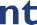 SPEEDDATE ONTBIJT MET BEROEPS-BEOEFENAARS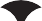 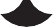 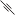 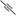 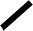 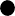 